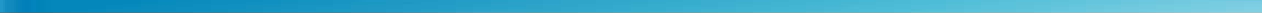 RECRUITMENT ANNOUNCEMENT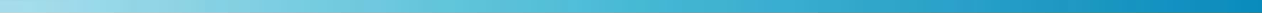 Hanoi, January 13th , 2020Vietnam - Korea Institute of Science and Technology (VKIST) was established with the support of the Korean Government and is a Public Agency on Science and Technology under the Ministry of Science and Technology. The mission of VKIST is to lead applied R&D of industrial technologies and contribute to the sustainable economic development of Vietnam.VKIST continues to announce recruitment of engineers for the Research area in Information Technology. We are seeking engineers with creativity and enthusiasm to make a breakthrough for national competition in the field of science and technology, contributing to building a new paradigm according to the international standards.This is a good opportunity for researchers to demonstrate their capability, professional ability towards a global level and contribute the most practical way to the advancement of Vietnam's industry. VKIST members will have a great opportunity to participate in the global network starting with the Korean Science and Technology Community.1. JOB POSITION- Researcher 2. JOB DESCRIPTIONa. Embedded Programming EngineerImplementing system software development on microprocessor platforms (Microcontroller, DSP, RISC, CPLD, FPGA ...)The structure format of the microprocessor for researching and developing algorithms is suitable for product development requirements.Analyzing and proposing methods of testing and evaluating product quality.Develop measurements, evaluation methods, debugging methods in the process of product testing programming.b. Electronic engineerResearch and design CPU boards for control and signal processing.Designing Analog and Digital hardware boards for control and signal processing. Designing Drive boards that control the power semiconductor IGBT, MOSFET, SIC ...Designing small power boards.Making requirements and methods of measuring and testing the boards.3. FIELD AND EXPERIENCEa. Embedded Programming Engineer(*) Working experience with industry is an advantage b. Electronic engineer (*) Working experience with industry is an advantage4. GENERAL REQUIREMENT- Vietnamese (including resident in abroad) meeting requirements of State employee   with good health (follow the Decree No. 29/2012/NĐ-CP of the Government).- Graduate formal university or higher with technical subjects related.- High spirit and strong sense of duty as a professional.5. BENEFITS- Working with R&D friendly environment with high spirit and responsibility.- Competitive salary, benefits and allowances according to global standard- Have the opportunity for career achievement through networking with leading  laboratories and businesses in the global market.- Have the opportunity to learn and improve knowledge and professional area.6. WORK LOCATION- MOST office: 304, 113 Tran Duy Hung, Ha Noi- Hoa Lac office: Hoa Lac Hi-tech Park, km 29 Thang Long Boulevard, Ha Noi.7. APPLICATION & EVALUATION- Application form can be downloaded here and submit all documents with proofs to  Email: vkisttuyendung1@gmail.com- Deadline: Febuary 20th, 2020- The evaluation process:Documents screeningThe 1st round of interviews: qualitative evaluation of accomplishments The 2nd round of interview: future perspectives of the applicant.- Final notification & contract agreement.8. LIST OF SUBMISSION DOCUMENTS9. OTHERS- Notification will be announced to applicant individually- The position will be closed after it is fully filled.10. STARTING DAY OF WORKING- February, 2019 (Can be adjusted after discussion).RequirementRequirementExperienceHaving in-depth knowledge:- Microprocessor engineering- Electronic engineering(analog electronics, digitalelectronics, logic circuits ...)- Computer architecture- Operating system- Programming techniques.Proficient and accessible embedded programming tools for:- Microcontrollers- Advanced microprocessors(Microcontroller, DSP,RISC, CPLD, FPGA ...).- Proficient in supportingtools for source codemanagement.At least 02 years experience in:- Embedded programming microcontroller programming tool for 8-bit microcontroller lines; 16-bit; 32-bit, or high-end processor lines.Design experience:- Embedded software system with medium and high complexity (assessed by the number of component modules; the number of features / tasks performed ...)RequirementRequirementExperience Having in-depth knowledge:- IC/LSI, functional IC (ADC, DAC ...), memory IC (DDR1, DDR2 ...)- Complex IC (CPLD, ARM ...), understand the microprocessor architecture and microprocessor and peripheral protocols.- Understand basic communication protocols (UART, RS232 ..)- Knowledge of high speed communication ICs (Ethernet, SATA III ...), as well as wireless technology.- Proficient in circuit design software to design boards.- Proficient in simulation design software to simulate the signals in the design process.At least 2 years experience in: digital hardware designNo.DocumentsRemarks1Application FormVKIST form must be used2Certificate of Engineer/Bachelor/Master/Doctor Degreeacademic transcript should be attached3Proof of awards or scholarshipIf available4Other Documents If any* One (01) copy of each document is required* One (01) copy of each document is required* One (01) copy of each document is requiredFor more information please contact:The Vietnam–Korea Institute of Science and TechnologyRoom 304, 113 Tran Duy Hung, Ha Noi – 0243.5560695Mr. Trần Xuân Chung – Human Resource TeamE-mail: vkisttuyendung1@gmail.com    Tel: 0916.031015